STANDARD OPERATING PROCEDURE (SOP)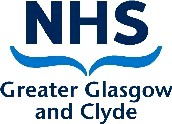 CLEANING OF NEAR PATIENT HEALTHCARE EQUIPMENTAppendix 6 – Daily Bed Space/ Cubicle Checklist for Accident and Emergency DepartmentsPLEASE ENSURE ANY FAULTY EQUIPTMENT IS REPORTED TO NURSE IN CHARGE AS SOON AS IT IS DISCOVERED*	If a mattress is found to be contaminated, remove from use and inform the SCN. The SCN will inform the Lead Nurse or Service Manager.The most up-to-date version of this SOP can be viewed at the following web page:www.nhsggc.scot/hospitals-services/services-a-to-z/infection-prevention-and-controlHOSPITAL:HOSPITAL:HOSPITAL:HOSPITAL:HOSPITAL:HOSPITAL:HOSPITAL:HOSPITAL:HOSPITAL:HOSPITAL:HOSPITAL:HOSPITAL:HOSPITAL:HOSPITAL:HOSPITAL:HOSPITAL:HOSPITAL:HOSPITAL:HOSPITAL:HOSPITAL:HOSPITAL:HOSPITAL:HOSPITAL:HOSPITAL:HOSPITAL:HOSPITAL:HOSPITAL:HOSPITAL:HOSPITAL:HOSPITAL:HOSPITAL:HOSPITAL:work surfaces should be cleaned after every patientwork surfaces should be cleaned after every patientwork surfaces should be cleaned after every patientwork surfaces should be cleaned after every patientwork surfaces should be cleaned after every patientwork surfaces should be cleaned after every patientwork surfaces should be cleaned after every patientwork surfaces should be cleaned after every patientwork surfaces should be cleaned after every patientwork surfaces should be cleaned after every patientwork surfaces should be cleaned after every patientwork surfaces should be cleaned after every patientwork surfaces should be cleaned after every patientwork surfaces should be cleaned after every patientwork surfaces should be cleaned after every patientwork surfaces should be cleaned after every patientwork surfaces should be cleaned after every patientwork surfaces should be cleaned after every patientwork surfaces should be cleaned after every patientwork surfaces should be cleaned after every patientwork surfaces should be cleaned after every patientwork surfaces should be cleaned after every patientwork surfaces should be cleaned after every patientwork surfaces should be cleaned after every patientwork surfaces should be cleaned after every patientwork surfaces should be cleaned after every patientwork surfaces should be cleaned after every patientwork surfaces should be cleaned after every patientwork surfaces should be cleaned after every patientwork surfaces should be cleaned after every patientwork surfaces should be cleaned after every patientwork surfaces should be cleaned after every patientDate and Time:Signature:Equipment checked and cleaned after/ betweenpatients as per Decontamination PolicyWipe and clean pillowsIf trolley remains in the department inspectand clean * mattressCheck and clean O2 and suction if used.Check and clean trolley frame/examcouch/cotClean patient chairCheck and clean patient call buzzerCheck curtains/ screens are free fromcontamination with blood or body fluidsCheck and clean over head lampClean hand rub nozzle and replace ifrequired